EXPERIMENT 09  BCD TO 7-SEGMENT CODE CONVERTERObjective:Equipment Required:Seven Segment LED Display:Decimal digits from 0 to 9 can be shown using a 7–segment LED display unit. This unit shows one decimal digit using 7 LED segments to form the numbers from 0 to 9. These 7-segments are, a, b, c, d, e, f, g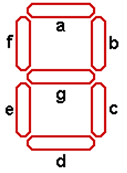 7-Segment DisplayA BCD-to-seven-segment decoder (7448) is a combinational circuit that converts a decimal digit in BCD to an appropriate code for the selection of segments in an indicator used to display the decimal digit in a familiar form. The seven outputs of the decoder (a, b, c, d, e, f, g) select the corresponding segments in the display, as shown in Fig.(a) . The numeric display chosen to represent the decimal digit is shown in Fig.(b) .Two types of 7 Segment DisplaysSegment Designation:Numerical Designation: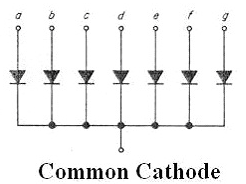 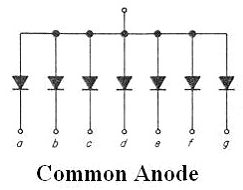 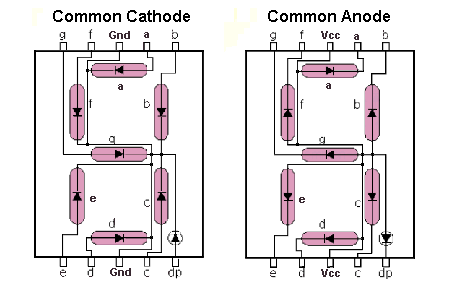 Different decoder IC with different display Pin configuration 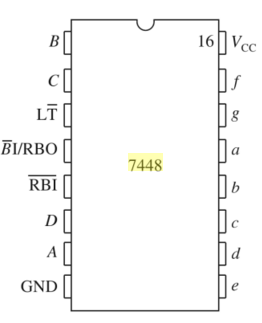 7448-IC Pin ConfiguratioProcedure:______________________________________________________________________________________________________________________________________________________________________________________________________________________________________________________________________________________________________________________________________________________________________________________________________________________________________________________________________________________________________________________________________________________________________________________________________________________________________________________________________________________________________________________________________________________________________________________________________________________________________________________________________________________________________________________________________________________________________________________________________________________________________________________Design of  BCD to seven segment code converterUsing truth tables and Karnaugh maps, design the BCD-to-seven-segment decoder using minimum number of gates. K-map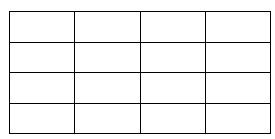 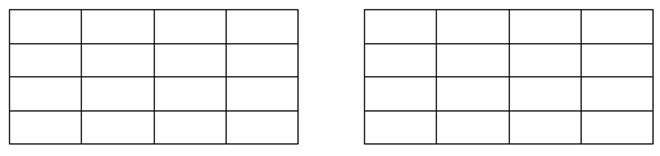 Observation and conclusions:Date: ________________________________Marks Obtained: _______________________Instructor’s Signature: ___________________EXPERIMENT 10IMPLEMENTATION OF LATCHES (NOR, NAND) AND DQ-FLIP FLOPObjective:Equipment Required:Background TheoryThe elements used to store binary information in sequential circuits are called latches and flip-flops. A storage element can maintain a binary state as long as power is delivered to the circuit until directed by an input signal to switch states. The major differences among the various types of latches and flip-flops are the number of inputs they possess and the manner inputs affect the binary state. The most basic storage elements are latches, which uses feedback to lock onto and hold data, from which flip-flops are usually constructed. Although latches are most often used within flip-flops, they can also be used with more complex clocking methods to implement sequential circuits directly.NOR LATCHETruth tableLogic DiagramNOR LATCHETruth tableLogic DiagramFlip FlopsA flip-flop is usually constructed by combining two same or different types of latches. Flip-flop circuits are constructed in such a way as to make them operate properly when they are a part of a sequential circuit that employs a single clock. Note that the problem with the latch is that as soon as an input changes, shortly thereafter the corresponding output changes to match it. This is what allows a change on a latch output to produce additional changes at other latch outputs while the clock pulse is at logic 1. The key to the proper operation of flip-flops is to prevent them from being transparent. In a flip-flop, before an output can change, the path from its inputs to its outputs is broken. So a flip-flop cannot “see” the change of its output or of the outputs of other, like flip-flops at its input during the same clock pulse. Thus, the new state of a flip-flop depends only on the immediately preceding state, and the flip-flops do not go through multiple changes of state. The edge triggered D flip flop avoids the problem of the RS invalid output states by not allowing the invalid states. The JK flip flop is a clocked RS flip flop with additional logic to replace the RS invalid output states with a new mode called toggle. Toggle causes the flip flop to change to the state opposite to its present state.D-Flip FlopTruth tableLogic DiagramProcedure____________________________________________________________________________________________________________________________________________________________________________________________________________________________________________________________________________________________________________________________________________________________________________________________________________________________________________________________________________________________________________________________________________________________________________________________________________________________________________________________________________________________________________________________________________________________________________________________________________Observations and Conclusions:Date: ___________________________Marks Obtained:___________________Instructor’s Signature:_______________EXPERIMENT 11IMPLEMENTATION OF JK AND T-FLIP FLOPObjectives:Equipment Required:Description:Flip FlopsA flip-flop is usually constructed by combining two same or different types of latches. Flip-flop circuits are constructed in such a way as to make them operate properly when they are a part of a sequential circuit that employs a single clock. Note that the problem with the latch is that as soon as an input changes, shortly thereafter the corresponding output changes to match it. This is what allows a change on a latch output to produce additional changes at other latch outputs while the clock pulse is at logic 1. The key to the proper operation of flip-flops is to prevent them from being transparent. In a flip-flop, before an output can change, the path from its inputs to its outputs is broken. So a flip-flop cannot “see” the change of its output or of the outputs of other, like flip-flops at its input during the same clock pulse. Thus, the new state of a flip-flop depends only on the immediately preceding state, and the flip-flops do not go through multiple changes of state. The edge triggered D flip flop avoids the problem of the RS invalid output states by not allowing the invalid states. The JK flip flop is a clocked RS flip flop with additional logic to replace the RS invalid output states with a new mode called toggle. Toggle causes the flip flop to change to the state opposite to its present state.JK- FLIP FLOPTruth tableLogic DiagramT- FLIP FLOPTruth tableLogic DiagramProcedure______________________________________________________________________________________________________________________________________________________________________________________________________________________________________________________________________________________________________________________________________________________________________________________________________________________________________________________________________________________________________________________________________________________________________________________________________________________________________________________________________________________________________________________________Observations and Conclusions:Date: ___________________________Marks Obtained:___________________Instructor’s Signature:_______________EXPERIMENT 12Clock Generation Using 555 TimerObjectives:Equipment Required:Introduction to 555 Timer ICThe 8-pin 555 timer must be one of the most useful chips ever made and it is used in many projects. With just a few external components it can be used to build many circuits, not all of them involve timing.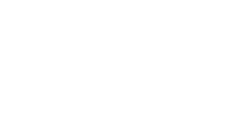 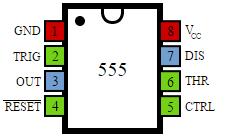 Figure 12.5 Pin Configurations of 555Pin DescriptionTrigger input: when < 1/3 Vs ('active low') this makes the output high (+Vs). It monitors the discharging of the timing capacitor in an astable circuit. It has a high input impedance > 2M.Threshold input: when > 2/3 Vs ('active high') this makes the output low (0V)*. It monitors the charging of the timing capacitor in astable and monostable circuits. It has a high input impedance > 10M .* providing the trigger input is > 1/3 Vs, otherwise the trigger input will override the threshold input and hold the output high (+Vs).Reset input: when less than about 0.7V ('active low') this makes the output low(0V), overriding other inputs. When not required it should be connected to +Vs. It has an input impedance of about 10K.Control input: this can be used to adjust the threshold voltage which is set internally to be 2/3 Vs. Usually this function is not required and the control input is connected to 0V with a0.01μF capacitor to eliminate electrical noise. It can be left unconnected if noise is not a problem.The discharge pin is not an input, but it is listed here for convenience. It is connected to 0V when the timer output is low and is used to discharge the timing capacitor in astable and monostable circuits.555 AstableAn astable circuit produces a 'square wave', this is a digital waveform with sharp transitions between low (0V) and high (+Vs). Note that the durations of the low and high states may be different. The circuit is called an astable because it is not stable in any state: the output is continually changing between 'low' and 'high’. The time period (T) of the square wave is the time for one complete cycle, but it is usually better to consider frequency (f) which is the number of cycles per secondCircuit Diagram:Equation:Procedure:______________________________________________________________________________________________________________________________________________________________________________________________________________________________________________________________________________________________________________________________________________________________________________________________________________________________________________________________________________________________________________________________________________________________________________________________________________________________________________________________________________________________________________________________Frequency Calculations of Generated Clock:Observations and Conclusions:Date: ___________________________Marks Obtained:___________________Instructor’s Signature:_______________i3i2i1i0DecimalDigitDisplayabcdefgRest of the combinations Rest of the combinations Rest of the combinations Rest of the combinations Rest of the combinations Rest of the combinations xxxxxxxABYABYCDQCJKQQ+CTQQ+C1R2=R1=R2=R1=